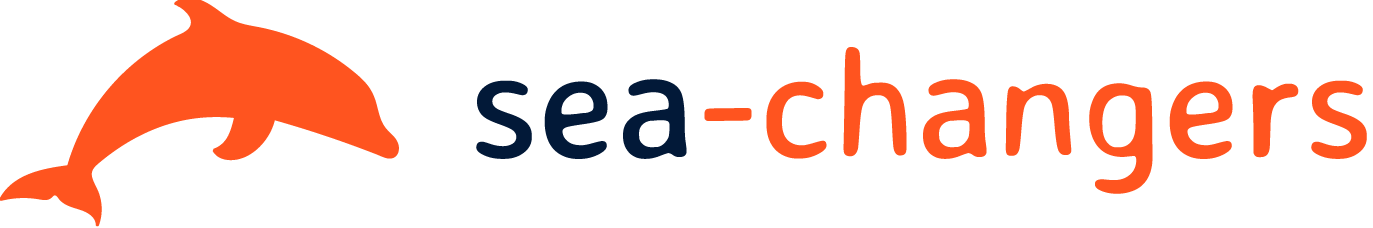 Sea-Changers Main Grant Application FormAbout you and your organisationIs your organisation a registered charity?  Highlight as appropriate. Yes/NoSummary of the project requiring funding, its aims and outcomesPlease tell us about the specific project you want funding for, including your short-, medium- and longer-term project aims. Be clear how Sea-Changers’ funding would be used. Use section 8 for information on your organisation and your work in general - please don’t include it here. Max 1000 charactersHow does your project meet Sea-Changers’ Evaluation Criteria?a) Measurable impact on the marine environment: Max 1000 charactersImpact on your organisation (what difference will this grant make?)c) Community/grassroots base: Max 1000 charactersd) Value for money: Max 1000 characterse) Sustainability/ongoing or wider benefit: Max 1000 charactersf) Innovation and creativity: Max 1000 charactersHow will you evaluate the project? Please refer to the aims described in section 2a. Max 1000 charactersHow will you publicise Sea-Changers’ funding of this project? Max 1000 charactersSea-Changers is keen to promote collaborative working between projects. How will your findings or data be shared with others? Max 1000 charactersProject budgetPlease provide a detailed project budget itemising all costs and showing how the money you’re applying for will be spent. Any application that fails to provide this information will not be considered by the panel. We will not consider any applications where costs have been estimated or not clearly researched and evidenced. Add further rows as necessary.Total cost: Is the funding request part of a larger project? Please highlight as appropriate. Yes/NoIf 'Yes'What will you do if you are not successful in other funding applications and how will this impact on the project? Max 750 charactersIf 'Yes'Please state clearly the overall budget needed for your entire project; what other funds you are currently applying for/have secured and specifically what our funding will be used for within the wider project.Your organisationPlease give an overview of your organisation and its relevant track record in delivering marine conservation projects and activities. Max 1000 charactersIf your organisation is part of a larger parent organisation, why is the parent organisation not (fully) funding the project? Max 500 charactersWhere did you hear about Sea-Changers’ grants?Name of organisationAre you part of a larger organisation? If so, which?Organisational turnover (most recent financial year)AddressPostcodeWebsiteContact names (please give details for two contacts)Contact email addresses(Please note, email is used for all correspondence. If you need an alternative means of communication please tell us here.)Telephone number(s)If ‘Yes’, what is your charity registration number?If 'No', what kind of legal entity is your organisation?Project nameStart and end dates (an end date must be provided)Amount applied forItemCostApplication ChecklistBefore you submit your application please check the following:Have you read through the relevant pages on the website regarding who can apply and ensured that your project meets our Eligibility Criteria?Have you ensured your contact information is correct and up to date? Have you filled in all relevant sections of the form?Have you read the Terms and Conditions on the next page?Thank you for taking the time to submit your application.Please direct questions regarding applications and completed application forms to:info@sea-changers.org.uk